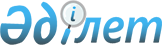 О внесении изменений в решение Мунайлинского районного маслихата от 19 ноября 2013 года №16/166 "Об утверждении размеров социальной помощи и перечня категорий нуждающихся граждан в Мунайлинском районе"
					
			Утративший силу
			
			
		
					Решение Мунайлинского районного маслихата Мангистауской области от 28 ноября 2017 года № 16/214. Зарегистрировано Департаментом юстиции Мангистауской области 22 декабря 2017 года № 3492. Утратило силу решением Мунайлинского районного маслихата Мангистауской области от 16 апреля 2021 года № 3/21
      Сноска. Утратило силу решением Мунайлинского районного маслихата Мангистауской области от 16.04.2021 № 3/21 (вводится в действие по истечении десяти календарных дней после дня его первого официального опубликования).

      Примечание РЦПИ.

      В тексте документа сохранена пунктуация и орфография оригинала.
      В соответствии с Бюджетным кодексом Республики Казахстан от 4 декабря 2008 года, Законами Республики Казахстан от 23 января 2001 года "О местном государственном управлении и самоуправлении в Республике Казахстан", от 28 апреля 1995 года "О льготах и социальной защите участников, инвалидов Великой Отечественной войны и лиц, приравненных к ним" и от 13 апреля 2005 года "О социальной защите инвалидов в Республике Казахстан", а также постановлениями Правительства Республики Казахстан от 21 мая 2013 года № 504 "Об утверждении Типовых правил оказания социальной помощи, установления размеров и определения перечня отдельных категорий нуждающихся граждан" и от 26 июля 2017 года № 446 "О внесении изменений и дополнений в постановление Правительства Республики Казахстан от 23 января 2008 года №58 "Об утверждении Правил присуждения образовательного гранта для оплаты высшего образования" районный маслихат РЕШИЛ:
      1. Внести в решение Мунайлинского районного маслихата от 19 ноября 2013 года №16/166 "Об утверждении размеров социальной помощи и перечня категорий нуждающихся граждан в Мунайлинском районе" (зарегистрировано в Реестре государственной регистрации нормативных правовых актов за №2320, опубликовано в газете "Мұнайлы" от 27 декабря 2013 года №56 (377)) следующее изменение:
      приложение 1 указанного решения изложить в новой редакции согласно приложению к настоящему решению.
      2. Государственному учреждению "Аппарат Мунайлинского районного маслихата" (руководитель аппарата А. Жанбуршина) обеспечить государственную регистрацию настоящего решения в органах юстиции, его официальное опубликование в эталонном контрольном банке нормативных правовых актов Республики Казахстан и в средствах массовой информации.
      3. Контроль за исполнением настоящего решения возложить на постоянную комиссию Мунайлинского районного маслихата по социальным вопросам, законности, правопорядка, по депутатским полномочиям и этике (председатель комиссии Конысбаева Г.).
      4. Настоящее решение вступает в силу со дня государственной регистрации в органах юстиции и вводится в действие по истечении десяти календарных дней после дня его первого официального опубликования.
       "СОГЛАСОВАНО"      
      Руководитель государственного
      учреждения "Мунайлинский 
      районный отдел занятости и 
      социальных программ" 
      Г.Акниязова
      "28" ноября 2017 год
      "СОГЛАСОВАНО"
      Руководитель государственного
      учреждения "Отдел экономики и 
      финансов Мунайлинского района"
      Ш.Сұңғат
      "28" ноября 2017 год Перечень категорий получателей, предельные размеры социальной помощи при наступлении трудной жизненной ситуации
					© 2012. РГП на ПХВ «Институт законодательства и правовой информации Республики Казахстан» Министерства юстиции Республики Казахстан
				
      Председатель сессии

Е. Жумабаев

      Секретарь районного маслихата

Б. Назар
Приложение 
к решению Мунайлинского
районного маслихата
от 28 ноября 2017 года №16/214
№

п/п
Перечень категорий
Основания для отнесения граждан к категории нуждающихся при наступлении трудной жизненной ситуации
Предельные размеры

 
Сроки обращения

 
Периодичность выплаты

 
Социальная помощь при наступлении трудной жизненной ситуации без учета дохода
Социальная помощь при наступлении трудной жизненной ситуации без учета дохода
Социальная помощь при наступлении трудной жизненной ситуации без учета дохода
Социальная помощь при наступлении трудной жизненной ситуации без учета дохода
Социальная помощь при наступлении трудной жизненной ситуации без учета дохода
Социальная помощь при наступлении трудной жизненной ситуации без учета дохода
1
Граждане, нуждающиеся в социальной помощи при наступлении трудной жизненной ситуации
Причинение ущерба гражданину (семье) либо его имуществу вследствие стихийного бедствия или пожара
не более 50 (пятьдесят) месячных расчетных показателей

 
не позднее 6-ти месяцев с момента наступления трудной жизненной ситуации

 
Один раз в год

 
Наличие следующих социально-значимых заболеваний у заявителей не получающих государственные пособия по состоянию здоровья: онкологические заболевания, выписанные из специализированной противотуберкулезной медицинских организации, заразившихся вирусом иммуннодефицита и заболевание сахарный диабет
не более 25 (двадцать пять) месячных расчетных показателей

 
не позднее 6-ти месяцев с момента наступления трудной жизненной ситуации

 
Один раз в год

 
1.1
Студенты, обучающихся по очной форме обучения, принятые на основании гранта акима области
Образовательные гранты за счет средств местного бюджета присуждаются на конкурсной основе с учетом потребности региона в кадрах для обучения в высших учебных заведениях по конкретным специальностям, языковым отделениям и формам обучения в соответствии с баллами сертификатов по результатам Единого НациональногоТестирования или Комплексного Тестирования согласно очередности специальностей, заявленных абитуриентами, с выдачей свидетельства о присуждении образовательного гранта
1) размер стоимости образовательных услуг, предоставляемых учебным заведением;
2) ежемесячные социальные выплаты, частично покрывающие затраты на питание и проживание в размере 5 (пять) месячных расчетных показателя
Ежегодно


Ежемесячно
Оплата обучения


Ежемесячные социальные выплаты, частично покрывающие затраты на питание и проживание производятся в течении 12 месяцев учебного года
Социальная помощь при наступлении трудной жизненной ситуации с учетом дохода
Социальная помощь при наступлении трудной жизненной ситуации с учетом дохода
Социальная помощь при наступлении трудной жизненной ситуации с учетом дохода
Социальная помощь при наступлении трудной жизненной ситуации с учетом дохода
Социальная помощь при наступлении трудной жизненной ситуации с учетом дохода
Социальная помощь при наступлении трудной жизненной ситуации с учетом дохода
2
Студенты инвалиды

 
Оплата образовательных услуг, студентам обучающимся по очной форме, для получения академической степени бакалавра (резидентура) в учебных заведениях Республики Казахстан, при наличии договора и среднедушевого дохода семьи, ниже 4 (четерех) кратной величины прожиточного минимума по Мангистауской области за двенадцать месяцев перед обращением
1) размер стоимости образовательных услуг, предоставляемых учебным заведением;
2) ежемесячные социальные выплаты, частично покрывающие затраты на питание и проживание в размере 5 (пять) месячных расчетных показателя
Ежегодно


Ежемесячно

 
Оплата обучения


Ежемесячные социальные выплаты, частично покрывающие затраты на питание и проживание производятся в течении 12 месяцев учебного года
3
1) Студенты круглые сироты, воспитанники детских домов, детской деревни;

2) студенты из следующих семей:

если один или оба родителя инвалиды, оба родителя пенсионеры по возрасту, смерть одного из родителей; имеющие четырех и более совместно проживающих несовершеннолетних детей, в том числе детей, обучающихся по очной форме обучения в организациях среднего, технического и профессионального, после-среднего образования, высших учебных заведениях, после достижения ими совершеннолетия до времени окончания ими учебных заведений (но не более чем до достижения двадцатитрехлетнего возраста)
Оплата образовательных услуг, студентам обучающимся по очной форме, для получения академической степени бакалавра (резидентура) в учебных заведениях Республики Казахстан, в целях подготовки квалифицированных специалистов для обеспечения государственных учреждений, государственных казенных предприятий образования, здравоохранения, агропромышленного комплекса, социальной защиты, культуры и спорта связи, сферы туризма, а так же в развивающихся отраслях экономики, маркетинг и менеджмента, информационно-коммуникативных технологии при наличии договора и среднедушевого дохода семьи, ниже 4 (четерех) кратной величины прожиточного минимума по Мангистауской области за двенадцать месяцев перед обращением
1) размер стоимости образовательных услуг, предоставляемых учебным заведением;
2) ежемесячные социальные выплаты, частично покрывающие затраты на питание и проживание в размере 5 (пять) месячных расчетных показателя
Ежегодно 

Ежемесячно

 
Оплата обучения

Ежемесячные социальные выплаты, частично покрывающие затраты на питание и проживание производятся в течении 12 месяцев учебного года
4
Лица (семьи) по основаниям предусмотренных статьей 6 Закона Республики Казахстан от 29 декабря 2008 года "О специальных социальных услугах";
Другие лица (семьи) нуждающиеся в лечении, в связи со смертью одного из членов семьи, на бытовые нужды, на приобретение медикаментов, школьных принадлежностей
Наличие среднедушевого дохода, семьи ниже 1,5 кратной величины прожиточного минимума по Мангистауской области, предшествующий кварталу обращения
не более 40 (сорок) месячных расчетных показателей
Со дня подачи заявления
Один раз в год